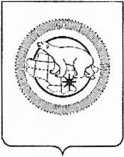 ПРАВИТЕЛЬСТВО ЧУКОТСКОГО АВТОНОМНОГО ОКРУГАРАСПОРЯЖЕНИЕот 18 мая 2023 года                         № 272-рпВ целях уточнения отдельных положений правового акта Чукотского автономного округа:Внести в Приложение к Распоряжению Правительства Чукотского автономного округа от 18 августа 2022 года № 402-рп «Об утверждении сводного списка граждан, подтвердивших свое участие в ведомственной целевой программе «Оказание государственной поддержки гражданам в обеспечении жильем и оплате жилищно-коммунальных услуг» государственной программы Российской Федерации «Обеспечение доступным и комфортным жильём и коммунальными услугами граждан Российской Федерации», в 2023 году по Чукотскому автономному округу» следующее изменение:пункт 4 таблицы «Сводный список граждан, подтвердивших свое участие в ведомственной целевой программе «Оказание государственной поддержки гражданам в обеспечении жильем и оплате жилищно- коммунальных услуг» государственной программы Российской Федерации «Обеспечение доступным и комфортным жильём и коммунальными услугами граждан Российской Федерации», в 2023 году по Чукотскому автономному округу, относящихся к категории граждан, выезжающих из районов Крайнего Севера и приравненных к ним местностей, имеющих право на получение социальной выплаты в соответствии с Федеральным законом от 25 октября 2002 года № 125-ФЗ «О жилищных субсидиях гражданам, выезжающим из районов Крайнего Севера и приравненных к ним местностей» изложить в следующей редакции:«.2. Администрациям муниципальных районов и городских округов Чукотского автономного округа разместить настоящее распоряжение для информации в доступных местах и на официальных сайтах муниципальных образований в информационно-телекоммуникационной сети «Интернет».	3. Контроль за исполнением настоящего распоряжения возложить на Департамент финансов, экономики и имущественных отношений Чукотского автономного округа (Калинова А. А.)Временно исполняющая обязанностиПервого заместителяПредседателя Правительства							  А. А. КалиноваО внесении изменения в Приложение к Распоряжению Правительства Чукотского автономного округа от 18 августа 2022 года № 402-рп4.Савченко Надежда1нет77 0203.11.195106.12.2017418АдминистрацияИвановна (наследник040577АнадырскогоСавченко ВладимирамуниципальногоГригорьевича)района